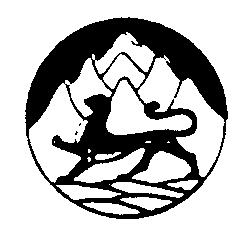 СОБРАНИЕ ПРЕДСТАВИТЕЛЕЙОКТЯБРЬСКОГО СЕЛЬСКОГО ПОСЕЛЕНИЯПРИГОРОДНОГО РАЙОНАРЕСПУБЛИКИ СЕВЕРНАЯ ОСЕТИЯ-АЛАНИЯРЕШЕНИЕ от 30 июня 2021 года                          № 5а                                    с. Октябрьское        ОБ УТВЕРЖДЕНИИ ПОРЯДКА МАТЕРИАЛЬНО-ТЕХНИЧЕКОГО И ОРГАНИЗАЦИОННОГО ОБЕСПЕЧЕНИЯ ДЕЯТЕЛЬНОСТИ  АДМИНИСТРАЦИИ ОКТЯБРЬСКОГО СЕЛЬСКОГО ПОСЕЛЕНИЯ                    ПРИГОРОДНОГО РАЙОНА РСО-АЛАНИЯВ соответствии с пунктом 8 части 10 статьи 35 Федерального закона от 6 октября 2003 года № 131-ФЗ «Об общих принципах организации местного самоуправления в Российской Федерации», Уставом Октябрьского сельского поселения, Собрание представителей  Октябрьского сельского поселения, решило: 1. Утвердить прилагаемый Порядок материально-технического и организационного обеспечения деятельности  администрации Октябрьского сельского поселения Пригородного района РСО-Алания. 2. Настоящее постановление  разместить на официальном сайте администрации  Октябрьского сельского поселения. 3. Контроль за  исполнением  настоящего решения возложить на главу администрации Октябрьского сельского поселения.Глава Октябрьского сельского поселения                                                                         Р.ВалиевПриложение  к решению Собрания представителей Октябрьского сельского поселения от  30.06.2021 г. № 5а Порядок материально-технического и организационного обеспечения  деятельности  администрации Октябрьского сельского поселения Пригородного района РСО-АланияОбщие положения 1.1. Порядок материально-технического и организационного обеспечения деятельности администрации Октябрьского сельского поселения (далее - Порядок) разработан в целях создания необходимых условий для полноценного и эффективного функционирования администрации Октябрьского сельского поселения и их структурных подразделений, решения ими вопросов местного значения, осуществления отдельных государственных полномочий, переданных в установленном порядке. 1.2. Порядок определяет материально-техническое и организационное обеспечение деятельности администрации Октябрьского сельского поселения (далее - органы местного самоуправления), основные принципы финансирования расходов и контроля за расходованием средств бюджета администрации Октябрьского сельского поселения на материально-техническое и организационное обеспечение деятельности органов местного самоуправления. 1.3. Материально-техническое и организационное обеспечение деятельности органов местного самоуправления осуществляется в соответствии с действующим законодательством Российской Федерации, Уставом Октябрьского сельского поселения, настоящим Порядком и иными муниципальными правовыми актами. 1.4. Понятия, используемые в настоящем Порядке: - материально-техническое обеспечение деятельности органов местного самоуправления - комплекс работ и услуг по обеспечению органов местного самоуправления, их структурных подразделений материальными и техническими средствами, необходимыми для осуществления их деятельности; - организационное обеспечение деятельности органов местного самоуправления - комплекс мер по созданию организационных, информационных и иных условий в целях стабильного функционирования органов местного самоуправления, их структурных подразделений. Материально-техническое обеспечение деятельности органов местного самоуправления 2.1. Материально-техническое обеспечение деятельности органов местного самоуправления включает в себя: 1) безвозмездное пользование имуществом, необходимым для осуществления деятельности органов местного самоуправления и их структурных подразделений; 2) безвозмездное предоставление служебных и иных рабочих помещений для размещения органов местного самоуправления и их структурных подразделений; 3) хозяйственное содержание зданий и иных имущественных объектов органов местного самоуправления, служебных и иных рабочих помещений, в том числе гаражей и прилегающих территорий в состоянии, соответствующем строительным, экологическим, санитарно-эпидемиологическими, противопожарным и иным правилам и нормам, установленным законодательством требованиям, оплату коммунальных услуг, техническое обслуживание, проведение всех видов ремонта имущества (капитальный, текущий ремонт зданий, сооружений, помещений, инвентаря, оборудования и т.д.), установку, наладку и эксплуатацию средств кондиционирования воздуха и аварийного энергосбережения; 4) организацию и содержание рабочих мест лиц, замещающих муниципальные должности, муниципальных служащих и работников органов местного самоуправления (обеспечение мебелью, персональными компьютерами и иной оргтехникой, канцелярскими принадлежностями, комплектующими и расходными материалами); 5) организация транспортного обслуживания деятельности органов местного самоуправления и должностных лиц органов местного самоуправления в служебных целях, включая возмещение фактически понесенных расходов в целях исполнения должностных обязанностей, в том числе и за пределами Октябрьского сельского поселения; 6) обслуживание компьютерной и иной оргтехники, а также локальных компьютерных сетей; 7) обеспечение сувенирной и презентационной продукцией (бланки, грамоты, открытки, призы, сувениры, наградная продукция и т.д.); 8) обеспечение услугами стационарной и мобильной телефонной связи, техническое обслуживание и ремонт устройств связи; 9) обеспечение доступа к информационно-телекоммуникационным сетям и информационным ресурсам; 10) обеспечение доступа к справочным правовым системам; 11) иные направления, относящиеся к материально-техническому обеспечению органов местного самоуправления, могут быть предусмотрены муниципальными правовыми актами и соглашениями о взаимодействии. Организационное обеспечение деятельности органов местного самоуправления: 3.1. Организационное обеспечение деятельности органов местного самоуправления включает в себя: 1) финансовое обеспечение, в том числе ведение бухгалтерского учета и отчетности; проведение инвентаризации материальных ценностей; подготовка и сдача необходимой финансовой, налоговой, статистической и иной отчетности; 2) кадровое обеспечение путем организации работы, направленной на формирование и обеспечение эффективного функционирования муниципальной службы и кадровой работы; 3) информационное обеспечение посредством освещения деятельности органов местного самоуправления, официального опубликования муниципальных правовых актов в средствах массовой информации; размещения информации о деятельности органов местного самоуправления на официальном сайте органов местного самоуправления; 4) правовое обеспечение; 5) организацию делопроизводства и документационного обеспечения; 6) организацию архивного делопроизводства; 7) методическое обеспечение; 8) организацию и сопровождение информационно-коммуникационной инфраструктуры (муниципальной сети передачи данных, доступа информационно-телекоммуникационной сети «Интернет», защиты информации, системного и прикладного программного обеспечения, и сопровождения автоматизированных рабочих мест); 9) обеспечение взаимодействия с федеральными органами государственной власти, органами государственной власти Республики Северная Осетия – Алания, органами местного самоуправления других муниципальных образований, физическими и юридическими лицами; 10) осуществление личного приема граждан должностными лицами органов местного самоуправления; 11) организацию собраний и конференций граждан, публичных слушаний, общественных обсуждений, депутатских слушаний и других мероприятий, проводимых органами местного самоуправления; 12) обеспечение деятельности комиссий, совещаний, рабочих групп и иных коллегиальных и совещательных органов; 13) подготовку информационных, справочных, методических материалов; 14) иные направления, относящиеся к организационному обеспечению органов местного самоуправления, могут быть предусмотрены муниципальными правовыми актами и соглашениями о взаимодействии. 3.2. Служебные помещения, транспорт и другое имущество, находящиеся в муниципальной собственности Октябрьского сельского поселения, закрепляются за органами местного самоуправления на праве оперативного управления либо передаются им в безвозмездное пользование. Обязательства органов местного самоуправления по материально-техническому и организационному обеспечению и их исполнение 4.1. Материально-техническое и организационное обеспечение органов местного самоуправления осуществляется самостоятельно: Администрацией Октябрьского сельского поселения; 4.2. Материально-техническое и организационное обеспечение деятельности Главы Октябрьского сельского поселения и Собрания представителей Октябрьского сельского поселения осуществляет Администрация Октябрьского сельского поселения. Финансирование расходов на материально-техническое и организационное обеспечение деятельности органов местного самоуправления 5.1. Финансирование расходов на материально-техническое и организационное обеспечение деятельности органов местного самоуправления осуществляется за счет средств бюджета Октябрьского сельского поселения, на основании бюджетной сметы. 5.2. Материально-техническое и организационное обеспечение деятельности органов местного самоуправления осуществляется в соответствии с утвержденными бюджетными ассигнованиями на содержание органов местного самоуправления и учитывается при составлении проекта бюджета Октябрьского сельского поселения на очередной финансовый год и плановый период. 5.3. Закупки товаров, работ и услуг, связанных с материально-техническим и организационным обеспечением деятельности органов местного самоуправления, осуществляются в соответствии с законодательством Российской Федерации о контрактной системе в сфере закупок товаров, работ и услуг для обеспечения государственных и муниципальных нужд. 5.4. Финансовое обеспечение отдельных государственный полномочий, преданных органам местного самоуправления, осуществляется только за счет предоставляемых местному бюджету субвенций из соответствующих бюджетов. Финансирование расходов на материально-техническое и организационное обеспечение деятельности органов местного самоуправления осуществляется в порядке, определенном Бюджетным кодексом Российской Федерации и нормативными актами Республики Северная Осетия-Алания. 5.5. Органы местного самоуправления имеют право дополнительно использовать собственные материальные ресурсы и финансовые средства для осуществления переданных им отдельных государственных полномочий в случаях и порядке, предусмотренных Уставом Октябрьского сельского поселения. 5.6. Расходы на материально-техническое и организационное обеспечение деятельности органов местного самоуправления предусматриваются в бюджете Октябрьского сельского поселения в соответствии с бюджетной классификацией Российской Федерации. Особенности материально-технического и организационного обеспечения деятельности депутатов Собрания представителей Октябрьского сельского поселения6.1. Администрация Октябрьского сельского поселения на безвозмездной основе предоставляет депутатам Собрания представителей Октябрьского сельского поселения по их письменному обращению помещения в зданиях, находящихся в муниципальной собственности и закрепленных на праве оперативного управления за муниципальными учреждениями, в целях размещения приемных для обращения граждан на территории избирательного участка, по которому депутаты избирались. 6.2. Помещение приемной для обращения граждан должно быть пригодно для работы и соответствовать требованиям охраны труда, санитарным правилам и нормам. Помещение приемной обеспечивается необходимой мебелью, телефонной связью, коммунальными услугами. Контроль расходования бюджетных средств на материально-техническое и организационное обеспечение деятельности органов местного самоуправления 7.1. Контроль расходования средств бюджета Октябрьского сельского поселения на материально-техническое и организационное обеспечение деятельности органов местного самоуправления осуществляется в соответствии с действующим федеральным и региональным законодательством, Уставом  Октябрьского сельского поселения и муниципальными правовыми актами. 8. Ответственность за ненадлежащее использование бюджетных средств и предоставленного имущества на материально-техническое и организационное обеспечение деятельности органов местного самоуправления 8.1. Органы местного самоуправления, лица, замещающие муниципальные должности, муниципальные служащие и иные работники органов местного самоуправления несут ответственность за ненадлежащее использование бюджетных средств и предоставленного им имущества на материально-техническое и организационное обеспечение деятельности. 